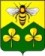 СОБРАНИЕ ДЕПУТАТОВ САНДОВСКОГО РАЙОНАТверская областьРЕШЕНИЕ18.02.2020                                         п. Сандово                                                  № 7Об утверждении Положения о составе,порядке подготовки Схемы территориальногопланирования муниципального образования«Сандовский район» Тверской области,порядке подготовки изменений и внесенияизменений в такую Схему, составе и порядкеподготовки планов реализации Схемытерриториального планированияВ целях обеспечения устойчивого развития территории, для установления функциональных зон, определения планируемого размещения объектов федерального значения, объектов регионального значения, объектов местного значения муниципального образования «Сандовский район» Тверской области, развития инженерной, транспортной и социальной инфраструктур, обеспечения учёта интересов граждан и их объединений, в соответствии с частью 2 статьи 18 Градостроительного кодекса Российской Федерации, Федеральным законом от 06.10.2003 № 131-ФЗ «Об общих принципах организации местного самоуправления в Российской Федерации», Уставом муниципального образования «Сандовский  район» Тверской области, Собрание депутатов Сандовского района Р Е Ш И Л О:     1.Утвердить Положение о составе, порядке подготовки Схемы территориального планирования муниципального образования «Сандовский район» Тверской области, порядке подготовки изменений и внесения изменений в такую Схему, составе и порядке подготовки планов реализации Схемы территориального планирования согласно приложению.    2.Настоящее решение вступает в силу со дня его официального опубликования и подлежит размещению на официальном сайте администрации Сандовского района в сети "Интернет" Глава Сандовского  района 	                                           	О.Н. ГрязновПредседатель Собрания депутатов                         Сандовского района Тверской области                                        О.В. СмирноваПриложение Собрания депутатовСандовского района от  18.02.2020г № 7ПОЛОЖЕНИЕо составе, порядке подготовки Схемы территориального планирования муниципального образования «Сандовский район» Тверской области, порядке подготовки изменений и внесения изменений в такую Схему, составе и порядке подготовки планов реализации Схемы территориального планирования1. Общие положения	1.1. В соответствии с пунктом 1 части 1 статьи 18 Градостроительного кодекса Российской Федерации документом территориального планирования муниципального образования « Сандовский район» Тверской области является Схема территориального планирования муниципального образования « Сандовский район» Тверской области (далее – Схема территориального планирования Сандовского района).	1.2. Положение о составе, порядке подготовки Схемы территориального планирования Сандовского района, порядке подготовки изменений и внесения изменений в такую Схему, составе и порядке подготовки планов реализации Схемы территориального планирования Сандовского района (далее – положение) разработано в соответствии с Градостроительным кодексом Российской Федерации, Федеральным законом от 06.10.2003 № 131-ФЗ «Об общих принципах организации местного самоуправления в Российской Федерации», Законом Тверской области от 24.07.2012 № 77-ЗО «О градостроительной деятельности на территории Тверской области», приказом Министерства экономического развития РФ от 21 июля 2016 г. N 460 "Об утверждении порядка согласования проектов документов территориального планирования муниципальных образований, состава и порядка работы согласительной комиссии при согласовании проектов документов территориального планирования».	1.3. Настоящее положение разработано в целях обеспечения устойчивого развития территории, для установления функциональных зон, определения планируемого размещения объектов федерального значения, объектов регионального значения, объектов местного значения муниципального образования «Сандовский район» Тверской области, развития инженерной, транспортной и социальной инфраструктур, обеспечения учёта интересов граждан и их объединений.	1.4. Положение устанавливает требования к составу, порядку подготовки Схемы территориального планирования Сандовского района, порядку подготовки изменений и внесения изменений в такую Схему, составу и порядку подготовки планов реализации Схемы территориального планирования Сандовского района.2. Состав Схемы территориального планирования Сандовского района	2.1. Схема территориального планирования Сандовского района содержит:	1) положение о территориальном планировании;	2) карту планируемого размещения объектов местного значения Сандовского района.         3) карту границ населенных пунктов (в том числе границ образуемых населенных пунктов), расположенных на межселенных территориях;         4) карту функциональных зон, установленных на межселенных территориях, в случае, если на межселенных территориях планируется размещение объектов федерального значения, объектов регионального значения, объектов местного значения (за исключением линейных объектов).	2.2. Положение о территориальном планировании, содержащееся в Схеме территориального планирования Сандовского района, включает в себя:1) сведения о видах, назначении и наименованиях планируемых для размещения объектов местного значения муниципального района, их основные характеристики, их местоположение (указываются наименования поселения, межселенной территории, населенного пункта), а также характеристики зон с особыми условиями использования территорий в случае, если установление таких зон требуется в связи с размещением данных объектов;2) параметры функциональных зон, установленных на межселенных территориях, в случае, если на межселенных территориях планируется размещение объектов федерального значения, объектов регионального значения, объектов местного значения (за исключением линейных объектов), а также сведения о планируемых для размещения в указанных зонах объектах федерального значения, объектах регионального значения, объектах местного значения.2.3 На указанных в подпунктах 2 - 4 пункта 2.1 настоящего Положения картах соответственно отображаются:1) планируемые для размещения объекты местного значения муниципального района, относящиеся к следующим областям:а) электро- и газоснабжение поселений;б) автомобильные дороги местного значения вне границ населенных пунктов в границах муниципального района;в) образование;г) здравоохранение;д) физическая культура и массовый спорт;е) обработка, утилизация, обезвреживание, размещение твердых коммунальных отходов;(пп. "е" в ред. Федерального закона от 29.12.2014 N 458-ФЗ)(см. текст в предыдущей редакции)ж) иные области в связи с решением вопросов местного значения муниципального района;2) границы населенных пунктов (в том числе границы образуемых населенных пунктов), расположенных на межселенных территориях;3) границы и описание функциональных зон, установленных на межселенных территориях, с указанием планируемых для размещения в этих зонах объектов федерального значения, объектов регионального значения, объектов местного значения (за исключением линейных объектов) и (или) местоположения линейных объектов федерального значения, линейных объектов регионального значения, линейных объектов местного значения.        4) Обязательным приложением к схеме территориального планирования муниципального района являются сведения о границах населенных пунктов (в том числе границах образуемых населенных пунктов), расположенных на межселенных территориях, которые должны содержать графическое описание местоположения границ населенных пунктов, перечень координат характерных точек этих границ в системе координат, используемой для ведения Единого государственного реестра недвижимости. Органы местного самоуправления муниципального района также вправе подготовить текстовое описание местоположения границ населенных пунктов. Формы графического и текстового описания местоположения границ населенных пунктов, требования к точности определения координат характерных точек границ населенных пунктов, формату электронного документа, содержащего указанные сведения, устанавливаются федеральным органом исполнительной власти, осуществляющим функции по выработке государственной политики и нормативно-правовому регулированию в сфере ведения Единого государственного реестра недвижимости, осуществления государственного кадастрового учета недвижимого имущества, государственной регистрации прав на недвижимое имущество и сделок с ним, предоставления сведений, содержащихся в Едином государственном реестре недвижимости.         2.4. К схеме территориального планирования муниципального района прилагаются материалы по ее обоснованию в текстовой форме и в виде карт.         2.5. Материалы по обоснованию схемы территориального планирования муниципального района в текстовой форме содержат:1) сведения о планах и программах комплексного социально-экономического развития муниципального образования (при их наличии), для реализации которых осуществляется создание объектов местного значения;2) обоснование выбранного варианта размещения объектов местного значения муниципального района на основе анализа использования соответствующей территории, возможных направлений ее развития и прогнозируемых ограничений ее использования;3) оценку возможного влияния планируемых для размещения объектов местного значения муниципального района на комплексное развитие соответствующей территории;4) утвержденные документами территориального планирования Российской Федерации, документами территориального планирования двух и более субъектов Российской Федерации, документами территориального планирования субъекта Российской Федерации сведения о видах, назначении и наименованиях планируемых для размещения на межселенных территориях объектов федерального значения, объектов регионального значения, их основные характеристики, местоположение, характеристики зон с особыми условиями использования территорий в случае, если установление таких зон требуется в связи с размещением данных объектов, реквизиты указанных документов территориального планирования, а также обоснование выбранного варианта размещения объектов федерального значения, объектов регионального значения на основе анализа использования этих территорий, возможных направлений их развития и прогнозируемых ограничений их использования;5) перечень земельных участков, расположенных на межселенных территориях и включаемых в границы населенных пунктов или исключаемых из их границ, с указанием категорий земель, к которым планируется отнести эти земельные участки, и целей их планируемого использования;6) перечень и характеристику основных факторов риска возникновения чрезвычайных ситуаций природного и техногенного характера на межселенных территориях в случае, если на межселенных территориях планируется размещение объектов федерального значения, объектов регионального значения, объектов местного значения.       2.6. Материалы по обоснованию схемы территориального планирования муниципального района в виде карт отображают:1) границы поселений, входящих в состав муниципального района;2) границы населенных пунктов, входящих в состав муниципального района;3) объекты капитального строительства, иные объекты, территории, зоны, которые оказали влияние на определение планируемого размещения объектов местного значения муниципального района, объектов федерального значения, объектов регионального значения, в том числе:а) планируемые для размещения объекты федерального значения, объекты регионального значения в соответствии с документами территориального планирования Российской Федерации, документами территориального планирования двух и более субъектов Российской Федерации, документами территориального планирования субъекта Российской Федерации;б) особые экономические зоны;в) особо охраняемые природные территории федерального, регионального, местного значения;г) территории объектов культурного наследия;д) зоны с особыми условиями использования территорий;е) территории, подверженные риску возникновения чрезвычайных ситуаций природного и техногенного характера;ж) иные объекты, иные территории и (или) зоны;4) границы лесничеств.            2.7. Положение о территориальном планировании муниципального района и карты, входящие в состав схемы территориального планирования муниципального района, подготавливаются и передаются заказчику на бумажных и электронных носителях. Формат таких материалов в электронном виде определяется с учетом требований законодательства к ведению информационной системы обеспечения градостроительном деятельности.3. Порядок подготовки и утверждения Схемы территориального планирования  Сандовского района	3.1. Схема территориального планирования Сандовского района, в том числе внесение изменений в такую Схему, утверждается Собранием депутатов Сандовского района.	3.2. Подготовка проекта схемы территориального планирования муниципального района осуществляется в соответствии с требованиями статьи 9 Градостроительного Кодекса Российской Федерации и с учетом региональных и местных нормативов градостроительного проектирования, а также с учетом предложений заинтересованных лиц.        3.3. Решение о подготовке схемы территориального планирования муниципального района принимается Главой муниципального района в форме постановления Администрации муниципального района (далее Администрация муниципального района).         3.4.  Проект схемы территориального планирования муниципального района не менее чем за три дня до ее утверждения размещается в федеральной государственной информационной системе территориального планирования (далее ФГИС ТП).       3.5. Схема территориального планирования муниципального района, в том числе внесение изменений в такую схему, утверждается представительным органом местного самоуправления муниципального района.       3.6. Схема территориального планирования муниципального района в течение 10 дней со дня ее утверждения размещается в ФГИС ТП.      3.7. Заинтересованные лица вправе представить свои предложения по проекту схемы территориального планирования муниципального района.      3.8 Правообладатели земельных участков и объектов капитального строительства, если их права и законные интересы нарушаются или могут быть нарушены в результате утверждения схемы территориального планирования муниципального района, вправе оспорить схему территориального планирования муниципального района в судебном порядке.4.Особенности согласования проекта схемы территориального планирования муниципального района.4.1. Проект схемы территориального планирования муниципального района подлежит согласованию с уполномоченным Правительством Российской Федерации федеральным органом исполнительной власти в порядке, установленном этим органом, в следующих случаях:1) в соответствии с документами территориального планирования Российской Федерации планируется размещение объектов федерального значения на межселенной территории;2) предусматривается включение в соответствии с указанным проектом в границы населенных пунктов (в том числе образуемых населенных пунктов), расположенных на межселенных территориях, земельных участков из земель лесного фонда;3) на территории муниципального района находятся особо охраняемые природные территории федерального значения;4) предусматривается размещение в соответствии с указанным проектом объектов местного значения муниципального района, которые могут оказать негативное воздействие на водные объекты, находящиеся в федеральной собственности.      4.2. Проект схемы территориального планирования муниципального района подлежит согласованию с высшим исполнительным органом государственной власти субъекта Российской Федерации, в границах которого находится муниципальный район, в следующих случаях:1) в соответствии с документами территориального планирования двух и более субъектов Российской Федерации, документами территориального планирования субъекта Российской Федерации планируется размещение объектов регионального значения на межселенной территории;2) предусматривается в соответствии с указанным проектом включение в границы населенных пунктов (в том числе образуемых населенных пунктов), расположенных на межселенных территориях, земельных участков из земель сельскохозяйственного назначения или исключение из границ таких населенных пунктов земельных участков, которые планируется отнести к категории земель сельскохозяйственного назначения;3) на территории муниципального района находятся особо охраняемые природные территории регионального значения.4.2.1. В случаях, предусмотренных пунктом 1 части 1, пунктом 1 части 2 статьи 21 Градостроительного Кодекса РФ, проект схемы территориального планирования муниципального района подлежит согласованию в части определения функциональных зон, в которых планируется размещение объектов федерального значения, объектов регионального значения, и (или) местоположения линейных объектов федерального значения, линейных объектов регионального значения. В случаях, предусмотренных пунктом 3 части 1, пунктом 3 части 2 статьи 21 Градостроительного Кодекса РФ, проект схемы территориального планирования муниципального района подлежит согласованию в части возможного негативного воздействия планируемых для размещения объектов местного значения муниципального района на особо охраняемые природные территории федерального значения, особо охраняемые природные территории регионального значения.     4.3.  Проект схемы территориального планирования муниципального района подлежит согласованию с органами местного самоуправления поселений, входящих в состав муниципального района, в части возможного влияния планируемых для размещения объектов местного значения муниципального района на социально-экономическое развитие таких поселений, возможного негативного воздействия данных объектов на окружающую среду на территориях таких поселений.    4. 4. Проект схемы территориального планирования муниципального района подлежит согласованию с заинтересованными органами местного самоуправления муниципальных районов и органами местного самоуправления городских округов, имеющих общую границу с муниципальным районом, в целях соблюдения интересов населения муниципальных образований при установлении на их территориях зон с особыми условиями использования территорий в связи с планируемым размещением объектов местного значения муниципального района, при размещении объектов местного значения муниципального района, которые могут оказать негативное воздействие на окружающую среду на территориях этих муниципальных образований.       4.5. Иные вопросы, кроме указанных в частях 1-4 данного раздела вопросов, не могут рассматриваться при согласовании проекта схемы территориального планирования муниципального района.      4.6. Срок согласования проекта схемы территориального планирования муниципального района не может превышать три месяца со дня поступления уведомления об обеспечении доступа к указанному проекту и материалам по его обоснованию в информационной системе территориального планирования в уполномоченный федеральный орган исполнительной власти, высший исполнительный орган государственной власти субъекта Российской Федерации, в границах которого находится муниципальный район, органы местного самоуправления поселений, входящих в состав муниципального района, органы местного самоуправления муниципальных районов и органы местного самоуправления городских округов, имеющих общую границу с муниципальным районом.    4. 7. В случае не поступления от указанных в части 6 данного раздела органов в установленный срок в орган местного самоуправления муниципального района заключений на проект схемы территориального планирования муниципального района такой проект считается согласованным с указанными органами.     4.8. Заключения на проект схемы территориального планирования муниципального района могут содержать положения о согласии с проектом схемы территориального планирования муниципального района или несогласии с таким проектом с обоснованием принятых решений.     4.9. В случае поступления от одного или нескольких указанных в части 6 данного раздела органов заключений, содержащих положения о несогласии с проектом схемы территориального планирования муниципального района с обоснованием принятых решений, глава местной администрации муниципального района в течение тридцати дней со дня истечения установленного срока согласования такого проекта принимает решение о создании согласительной комиссии. Максимальный срок работы согласительной комиссии не может превышать три месяца. 4.10. По результатам работы согласительная комиссия представляет главе местной администрации муниципального района:1) документ о согласовании проекта схемы территориального планирования муниципального района и подготовленный для ее утверждения проект схемы территориального планирования муниципального района с внесенными в него изменениями; 2) материалы в текстовой форме и в виде карт по несогласованным вопросам.     4.11. Указанные в части 10 данного раздела документы и материалы могут содержать:1)предложения об исключении из проекта схемы территориального планирования муниципального района материалов по несогласованным вопросам (в том числе путем их отображения на соответствующей карте в целях фиксации несогласованных вопросов до момента их согласования);2) план согласования указанных в пункте 1 данной части вопросов после утверждения схемы территориального планирования муниципального района путем подготовки предложений о внесении в такую схему соответствующих изменений.        4.12. На основании документов и материалов, представленных согласительной комиссией, глава местной администрации муниципального района вправе принять решение о направлении согласованного или не согласованного в определенной части проекта схемы территориального планирования муниципального района в представительный орган местного самоуправления муниципального района или об отклонении проекта схемы территориального планирования муниципального района и о направлении его на доработку.5.Порядок внесения изменений в схему территориального  планирования муниципального района.        5.1.Внесение изменений в схему территориального планирования муниципального района осуществляется в соответствии с требованиями, предусмотренными Градостроительным кодексом Российской Федерации, с учетом разделов 2, 3 настоящего Положения.6.Реализация схемы территориального планирования.    6.1 Реализация схемы территориального планирования муниципального района осуществляется путем выполнения мероприятий, которые предусмотрены программами, утвержденными Администрацией Сандовского муниципального района, или нормативными правовыми актами Администрации Сандовского района, или в установленном Администрацией Сандовского района порядке решениями главных распорядителей средств бюджета Сандовского района, или инвестиционными программами организаций коммунального комплекса.Глава Сандовского района                                        О.Н.Грязнов